Проектная задача по образовательной области "Формирование целостной картины мира" в подготовительной группеДетский журнал «Осень, в гости просим»Замысел проектной задачи	Одно из ключевых понятий в курсе ФЦКМ: понятие главной отличительной особенности времён года. Детям предлагается принять участие в разработке и выпуске первого номера журнала «Осень, в гости просим ». Центральным действием при решении проектной задачи является создание альбома для малышей  детского сада . Первоклассники, опираясь на знания, полученные на уроках окружающего мира и жизненный опыт, будут  самостоятельно создавать журнал из пяти страниц: страница «Природа», страница «Люди», страница «Звери», титульный лист,лист «Авторский коллектив».	Для того, чтобы получить конечный «продукт» (альбом), детям необходимо вспомнить главные отличительные признаки осени,  найти фото животных, людей птиц осенью, выбрать правильный ответ в правилах безопасного поведения осенью.	Создание «конечного продукта» возможно только в результате коллективной работы всей команды: страница каждой пары является необходимой составляющей общего  журнала. Поэтому появляется необходимость:советоваться в парах и группе,оказывать помощь тем, кто затрудняется, коллективно разгадывать загадки, делиться канцелярскими принадлежностями и приложениями.Задания каждой страницы похожи по структуре, это помогает детям найти одинаковый способ решения проблемы: нарисовать недостающее животное, найти лишнюю загадку и т.п. и поделиться этим открытием с командой.	Данная работа позволяет в модельной ситуации проверить, насколько дети: владеют понятием «главная отличительная особенность осени», умеют удерживать поставленную авторскую задачу, умеют анализировать и отгадывать загадки, владеют навыками кооперации.	Конечный продукт:  Журнал об осени, в котором три раздела: пртрода, люди, звери. В каждом разделе указаны главные признаки осени, есть фотографии, составлены  правила безопасного поведения осенью.	Каждая группа создаёт свой «продукт», и во всех группах он практически одинаковый (за исключением титульных листов и рисунков, выполненными детьми). 	Данная работа рассчитана на работу в паре. Продолжительность выполнения проектной задачи составляет 40 минут.Комментарии для педагога: 	1. К замыслу задачи:	Проектная задача «Осень, в гости просим» определена автором, как закрепление материала. Внимание воспитателя в данной проектной задаче должно быть сосредоточено не только на умении применить в модельной ситуации знания, полученные во время НОД ФЦКМ,   но и на формировании метапредметных результатов. Важно помочь детям понять: Дети , самостоятельно работая по предложенному плану,  применяя полученные знания, могут создать собственный детский  альбом для малышей детского сада!Взаимовыручка, коллективная работа, советы и помощь друзей облегчают и ускоряют решение поставленной перед командой задачи.  	На первых уроках работы над проектной задачей малыши ещё не готовы публично презентовать свой продукт, поэтому оценка детьми своей работы и получившегося продукта проводится в каждой группе отдельно под руководством наблюдателя.Роль педагога: организатор – консультант, который наводящими вопросами помогает детям самим найти выход из проблемных ситуаций.2. К содержанию разработанных страницПроектную задачу «Осень, в гости просим» можно решать в старшей и подготовительной группе.Наибольшие затруднения у детей возникнут с разгадыванием загадок. После знакомства с содержанием раздаточного материала педагог может сам определить, в каких по составу группах и какие задания смогут решить его воспитанники. 3. К заданию «Фото».В приложении к страничке «Звери» нужно убрать  фото зайца  (заяц осенью не белый, а серый)На каждой странице журнала предусмотрено по 3 рамки для фотографий данного вида Раздаточный материал для команды детей:ПапкаТитульный листСтраница «Люди » и приложение к нейСтраница «Природа» и приложение к нейСтраница «Звери» и приложение к нейЛист «Авторский коллектив»Лист «Самооценка работы команды»Раздаточный материал для наблюдателей:Инструкция для наблюдателейСводная таблица вклада каждого ребёнка в результат группыТаблица «Сформированность  метапредметных результатов»Необходимая подготовительная  работа к уроку:Обучение детей  парной работе на обычных НОДОбучение умению работать с инструкцией.Знакомство с альбомами, структурой альбома(титульный лист, авторский коллектив, рубрики, фотографии, иллюстрации)Изучение тем по ФЦКМ: природа осенью, занятия людей осенью, образ жизни зверей осеньюРаспределение детей по группам (командам) по 2 человекаМБДОУ «Детский сад ОВ п.Рассвет» Томского районаАЛЬБОМ ОБ ОСЕНИ«_________________________»2016 годПРИРОДАГлавные признаки:________________________________________________________________________________________________________________________Фото         __________               ___________            ____________Загадки:Правила:ЗВЕРИГлавные признаки:ФОТО            _______    ______      _____Загадки:Посели зверя в своё жилищеПравила:ЛЮДИГлавные признаки:_______________________________________________________________________________________________________________Фото            _______   ______      _____Загадки:3 вырежи и наклей транспорт для уборки урожаяВырежи и наклей урожай из сада и огородаСад                                                 огородПравила:Можно                                                       НельзяПриложение                              Природа Найди и вырежи нужные признаки:вырежи нужные картинки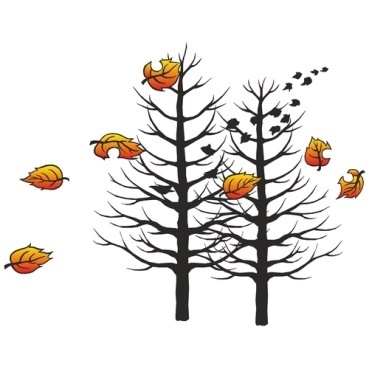 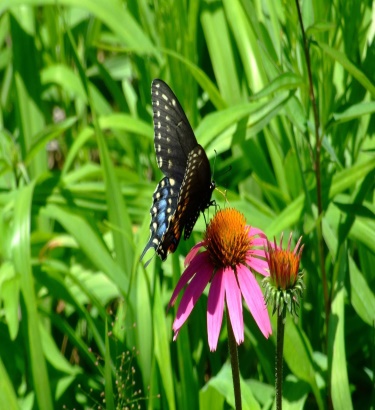 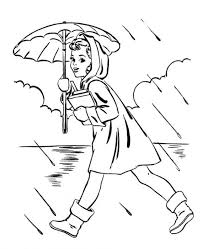 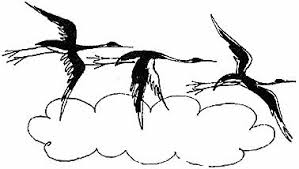 3. найди лист для дерева: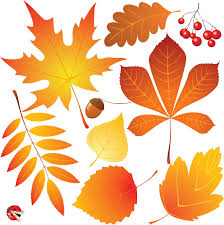 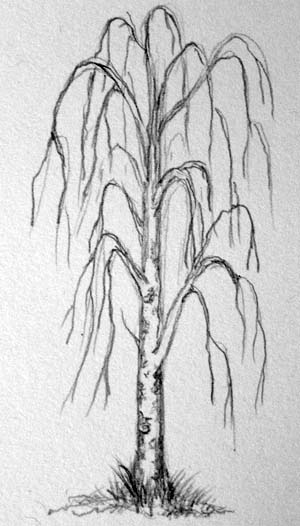 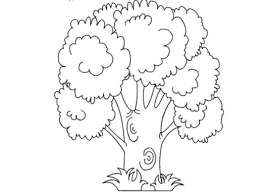 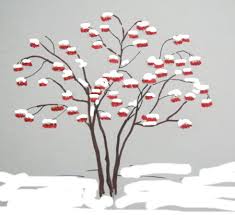 4. ПРАВИЛА (выбери нужное)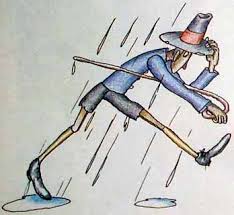 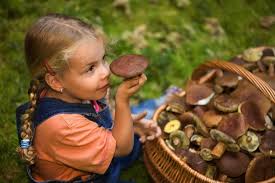 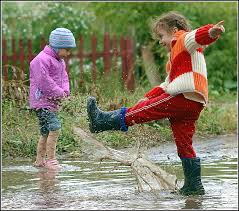 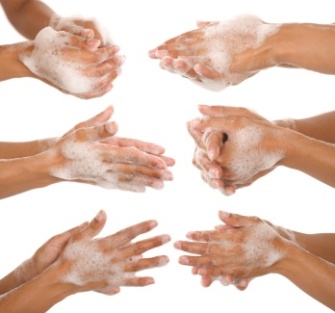 Приложение                                        Звери Найди и вырежи нужные признаки:вырежи нужные картинки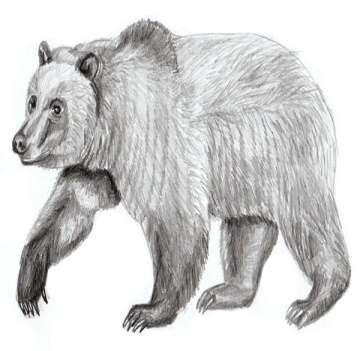 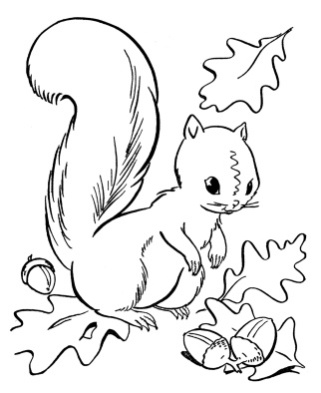 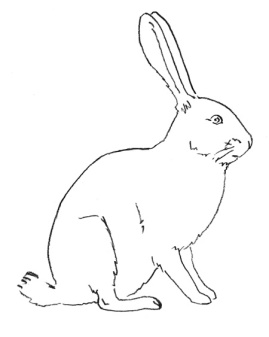 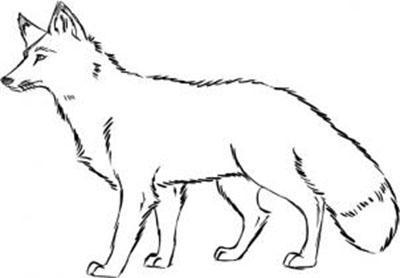 3.найди жилище каждого зверя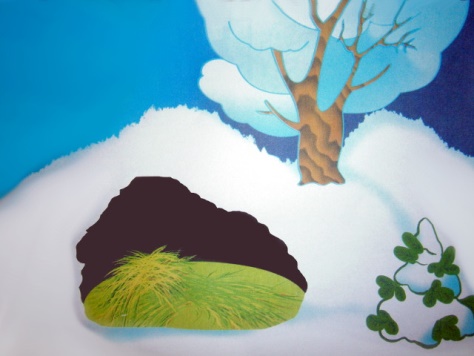 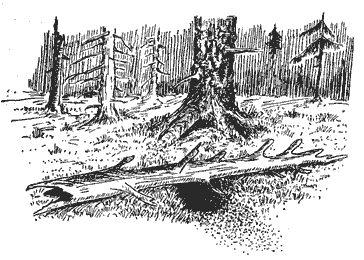 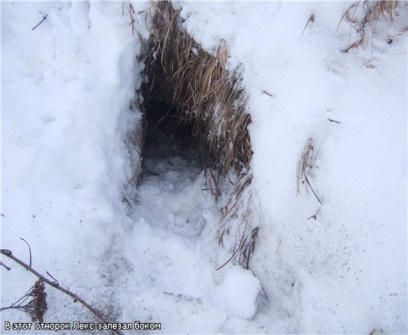 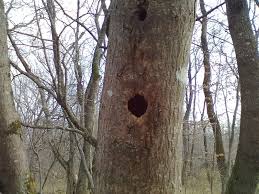 правила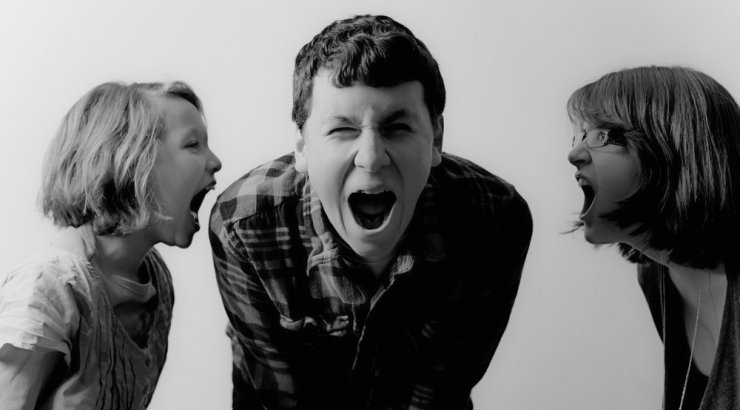 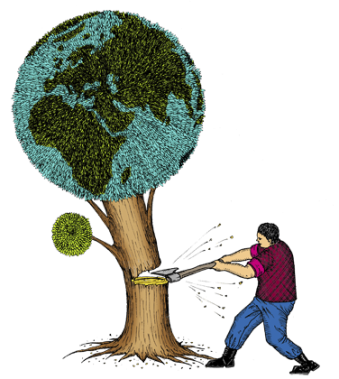 Приложение                                     Люди1.Найди и вырежи нужные признаки:вырежи нужные картинки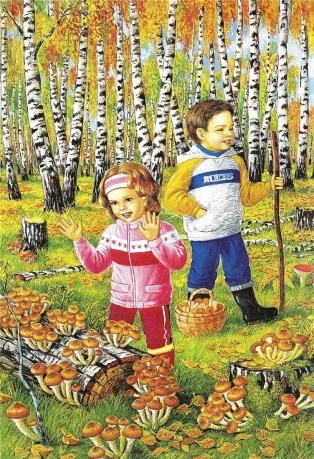 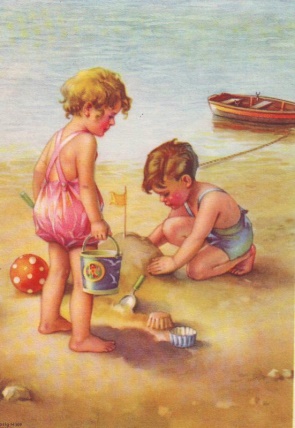 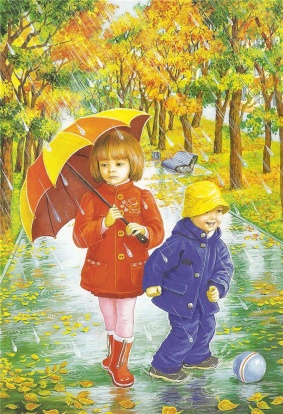 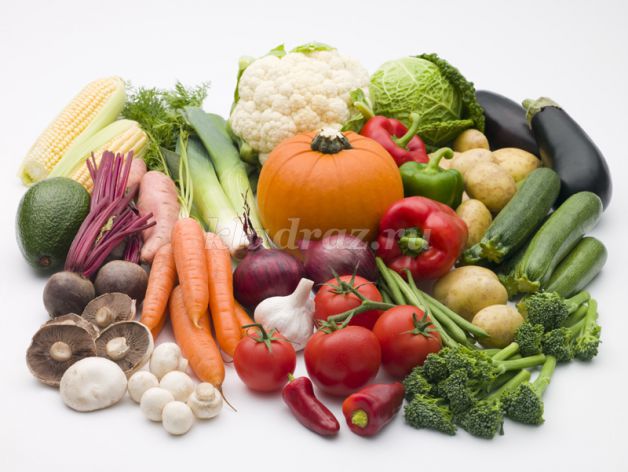 3.Транспорт для уборки урожая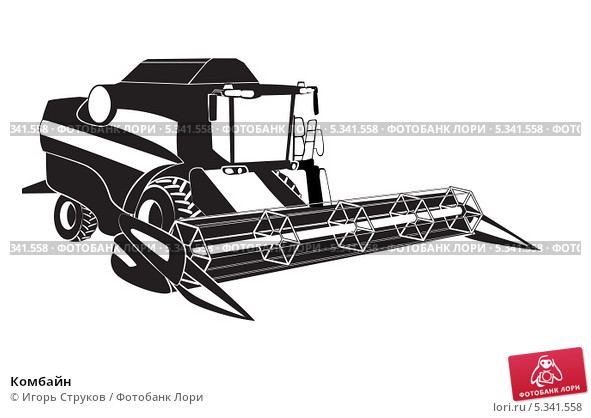 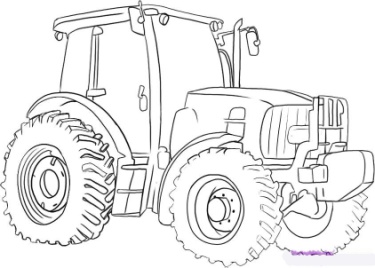 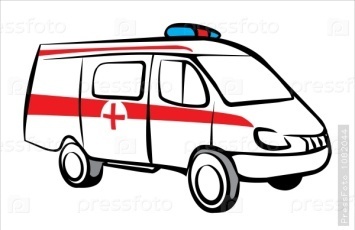 что где растёт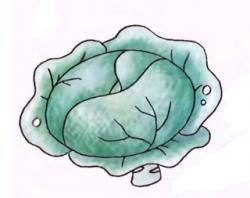 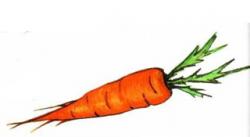 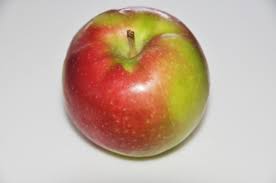 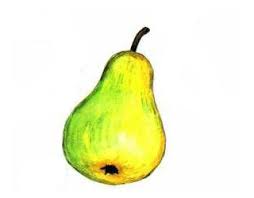 4.правила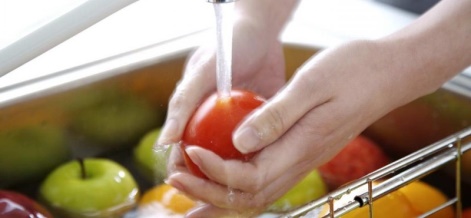 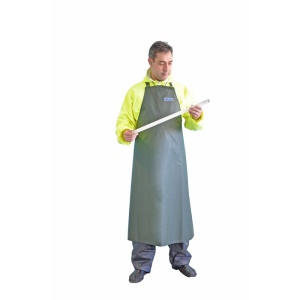 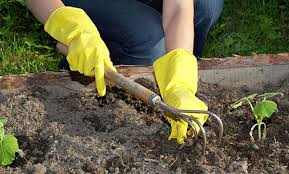 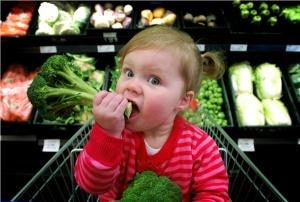 Журнал «______________________________________»Авторский коллектив:Главный редактор ________________________________Оформители страниц «ПРИРОДА» ________________________________«ЗВЕРИ»_______________________________«ЛЮДИ»_______________________________Художник _______________________________________Корректор ______________________________________Подписано в печать 18.11.2016Выпуск подготовлен во время НОД ФЦКМ МБДОУ «Детский сад ОВ п.Рассвет» Томского районаАдрес: Томская обл., Томский район, п. Рассвет, д.8Ответственный редактор: старший воспитатель Воропина О.В.Сводная таблица вклада каждого ребёнка в результат группыСформированностьметапредметных образовательных  результатов  участниками  группыСоздадим альбом «ОСЕНЬ В ГОСТИ ПРОСИМ»Работать в команде, какие правила?Сколько человек в команде?Какие признаки осени знаете?В альбоме будут страницы: одна страница: ПРИРОДА, ЗВЕРИ, ЛЮДИКак будет выглядеть страница?Заголовок (название)Главные признакиОписание ЗагадкиФото + рисунокПравилаБудут даны приложения с текстами, фотографиями, правилами. Так же сделаете страницы про ПРИРОДУ, ЗВЕРЕЙ, ЛЮДЕЙ 1 шаг: договоритесь, кто с кем в паре (в каждой паре д.б. хорошо читающие дети) Сядьте рядом. Договоритесь, кто про ПРИРОДУ,ЗВЕРЕЙ, ЛЮДЕЙПолучите приложение, начинайте работу. Правила команды!!!Название проектной задачи«Осень, в гости просим»Образовательная областьФормирование целостной картины мирагруппаподготовительнаяТип задачиПредметная одновозрастнаяЦели и педагогические задачи Использование  знаний в модельной  ситуации.Развитие навыков сотрудничества в малых одновозрастных группах.Знания, умения и способы действий, на которые опирается задачаГлавные отличительные особенности осени.Умение удерживать и решать поставленную авторскую задачуОбщеучебные уменияРабота в малой группе (коммуникативная компетентность): организация работы, распределений заданий между участниками группы в соответствии с общей структурой задачи и возможностями участников, взаимодействие и взаимопомощь в ходе решения задачи, взаимоконтроль.Работа с разными видами текстов, умение выделять существенную информацию, зашумленную несущественнойПланируемый педагогический результатДемонстрация воспитанниками:усвоения  материала и возможностей применять его в нестандартных условиях;умения, работая в малой одновозрастной группе, создавать конечный «продукт» – альбом об изученных признаках осени.Способ и формат оценивая результатов работыОценка взаимодействия воспитанников при работе в малой группе проводится путём наблюдения и оформляется в виде экспертного листа.Получившийся в ходе работы «продукт» предлагается для оценивания группе через оценочный лист с заданными критериямиОборудование и материалыНабор текстовых заданий, иллюстрации различных признаков осени, листы А4, карандаши, ножницы, клейЭтапыорганизации учебнойдеятельностиЭтапыпроектной работыДеятельность организатора проектной задачиДеятельность учениковПриемыорганизациипроектнойработы12345ОрганизационныйОрганизационныйЗнакомство с командой и наблюдателямиДорогие ребята, сегодня мы будем работать в парах. Посмотрите на своих соседей и улыбнитесь друг другу.За вашей работой будут наблюдать наши гости. Поприветствуйте их.  Наши гости будут радоваться тому, какие вы стали умные, самостоятельные. Когда  альбом будет готов, вы расскажете им о своей работе.  Знакомятся с наблюдателямиЗа каждой группой детей (по возможности) закреплен наблюдатель).МотивационныйМотивационныйВступительное слово организатора:Стихотворение об осениПогружаются и вживаются в ситуацию.Дети разделены на парыОперационно-познавательныйПостановка цели задачиЗнакомство с содержанием проектной задачи.Знакомство с замыслом задачи:- Издательство «Малышок» обратилось к нам за помощью: разработать детский альбом об осени длямалышей. (Слайд 1)-Почему обратились именно к вам? (Вы уже многое знаете)-Что будем создавать? (Слайд «Детский  альбом об осени») Издательство просит вас о том, чтобы в альбоме было рассказано о природе, зверях и людях. (Слайд 2) Вы должны назвать главные признаки, найти фотографии, разгадать загадки и написать правила.- О чём вы будете создавать альбом? (об осени)- Какие страницы будут в вашем альбоме? (природа, звери, люди). Все ваши странички вы должны оформить в один альбом и разложить его в папку. (Показать папку с незаполненными страницами). Вы должны придумать название вашему альбому и оформить титульный лист.Участвуют в беседе, вникают  в содержание работы, отвечают на вопросы, опираясь на полученную информацию и жизненный опыт. Определяют для себя цели проектной задачи.Операционно-познавательныйЗнакомство с этапами работы надпроектной задачей.Знакомство с заданиями, этапамипроектной задачи: Пересядьте, чтобы вам было удобно работать в парах.Делятся по желанию на пары. Команды делятся на парыОперационно-познавательный2 этап  Знакомство с планом страницы и приложением к нейЯ буду делать страничку про насекомых. Помогите мне.(Слайды №)У меня получилась страничка о насекомых?А вы сможете самостоятельно в парах оформить свои страницы? Что поможет вам создать свою страничку?(Инструкция, знания, совместная работа и т.п.)Как нужно работать впаре? Получится ли журнал из одной странички? Помогайте всей команде.(Только сейчас пары получают листы с заданиями и приложение без титульного листа и авторского коллектива и знакомятся с ними)Знакомятся с заданиями. Помогают в оформлении странички «Насекомые», опираясь на ранее полученные знания.Операционно-познавательный3 этап Парная  работаИдёт работа педагог наблюдает, корректирует, помогает наводящими вопросами, хвалит, предлагает оказать помощь отстающим. В нужный момент предлагает лидерам группы оформить титульный лист и страницу «Авторский коллектив»Работа в парах, создание страничек журнала.Самостоятельная работа по инструкциям Рефлексивно-оценочный. Итоговая рефлексия4 этап Подведение итогов в группах наблюдателями- Получился ли у вашей команды альбом для детского сада? Почему?-Какие разделы должны быть вальбоме?Оцените правильность оформления страниц - Были ли у вас трудности ? -Понравилось ли вам работать над созданием альбомаа?- Что хотите сказать друг другу?Подведение итогов с наблюдателями.Анализ проделанной работыЧасто идёт дождьХолодаетЛистья на деревьях сменили окраскуДует холодный ветерРаспускаются цветыГотовят запасы на зимуЛиняют Усиленно питаютсяУтепляют жильёСобирают урожай Меняют одежду на тёплуюФИ  детей Умения1.Умеет осуществлять продуктивное взаимодействие с другими участниками совместной  работы2.Способен понимать  позиции разных участников коммуникации и продолжать их логику  мышления3.Умеет действовать в соответствии  с заданной инструкцией4.Способен  сознательно осуществлять выбор текстов их, при необходимости переопределять поставленную  перед собой задачу5.Способен  критично и содержательно оценивать полученный свой  результат6.Обладает способностью лидера, может организовать работу группы так, чтобы все были задействованы в работе7.Умение презентировать свой продукт, отвечать на поставленные  вопросы8.Может оказать помощь другим членам команды без всяких уговоров, видит сам кому нужна помощь9.Осушествляет инициативные действия при  работе в группе, способен к самостоятельному решению и может взять на себя ответственность10.Обладает самостоятельностью суждений, критичностью по отношению к своим и чужим действиям и высказываниям